El siguiente es el documento presentado por el Magistrado Ponente que sirvió de base para proferir la providencia dentro del presente proceso.El contenido total y fiel de la decisión debe ser verificado en la Secretaría de esta Sala.Providencia:	Sentencia  – 1ª instancia – 14 de junio de 2018Proceso:    	Acción de Tutela – ImprocedenteRadicación Nro. :		 2018-00424-00, 2018-00425-00 y 2018-00429-00Accionante: 		 Uner Augusto Becerra LargoAccionado:	  Juzgado Pcuo Circuito La Virginia y otrosMagistrado Ponente: 	  DUBERNEY GRISALES HERRERATemas: 		          DEBIDO PROCESO / TUTELA CONTRA PROVIDENCIA JUDICIAL / MORA JUDICIAL / HECHO SUPERADO / Dicho fenómeno se denomina carencia actual de objeto que, conforme a la teoría jurisprudencial, se presenta como alternativa para que los pronunciamientos en sede de tutela no se tornen fútiles. Se materializa de diferentes maneras, destacándose dos eventos específicos (i) El hecho superado y (ii) El daño consumado, con consecuencias diferentes. (…)Ahora, como la a quo accionada mediante sendos proveídos del 30-05-2018 rechazó los amparos populares por carecer de competencia y dispuso su remisión a la Oficina Judicial (Reparto) de Bogotá, para que sean repartidos entre los juzgados civiles del circuito de esa localidad (Folios 17, 18, 21, 22, 25 y 26, ib.), advierte esta Magistratura que hubo vulneración al derecho invocado por mora judicial, puesto que se profirieron por fuera de los tres (3) días de que trata el  artículo 20, Ley 472; empero, ya cesó; en consecuencia, no hay objeto jurídico sobre el cual fallar y la decisión que se adopte resultará inútil. De esta manera, se configura el hecho superado, pues las pretensiones se encuentran satisfechas, y así se declarará. Por último,  se negará  la pretensión tutelar dirigida al Procurador  Delegado para  Asuntos Civiles y Laborales, en razón a la ausencia de hechos vulneradores o amenazantes de los derechos invocados;  la tutela no es el mecanismo para formular derechos de petición ante autoridades o particulares.
REPUBLICA DE COLOMBIA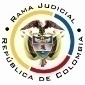 RAMA JUDICIAL DEL PODER PÚBLICOTRIBUNAL SUPERIOR DEL DISTRITO JUDICIALSALA DE DECISIÓN CIVIL –FAMILIA – DISTRITO DE PEREIRA	DEPARTAMENTO DE RISARALDA			Asunto			: Sentencia de tutela en primera instanciaAccionante		: Uner Augusto Becerra LargoAccionado (s)		: Juzgado Promiscuo del Circuito de La Virginia y otro Vinculado (s)		: Alcaldía de La Virginia y otrosRadicación		: 2018-00424-00, 2018-00425-00 y 2018-00429-00		Temas			: Carencia actual de objeto – Hecho  superado		Magistrado Ponente	: Duberney Grisales HerreraActa número		: 207 de 14-06-2018Pereira, R. catorce (14) de junio de dos mil dieciocho (2018).EL ASUNTO POR DECIDIRLos amparos constitucionales de la referencia, adelantadas las debidas actuaciones con el trámite preferente y sumario, sin que se evidencien causales de nulidad que los invaliden.LA SÍNTESIS FÁCTICA Refirió el actor que el juzgado accionado en los asuntos populares radicados a los Nos.2018-00497-00, 2018-00496-00 y 2018-00495-00, dejó vencer los términos previstos en la Ley 472 para proveer sobre su admisibilidad (Folios 1, 3 y 5, este cuaderno).LOS DERECHOS INVOCADOSEl actor considera que se vulneran los artículos 13, 29 y 83 del CP (Folios 1, 3 y 5, este cuaderno).LA PETICIÓN DE PROTECCIÓNSe pretende que se ordene al accionado: (i) Cumplir los términos de la Ley 472; (ii) “Consigne cuántas tutelas se han presentado en su contra donde la HCSJSCC le ordena cumplir Ley 472”. Y a la Procuraduría Delegada para Asuntos Civiles y Laborales: (iii) Manifieste si existe renuencia del juzgado accionado (Folios 1, 3 y 5, este cuaderno).EL RESUMEN DE LA CRÓNICA PROCESALEn reparto ordinario del 30-05-2018 se asignaron a este Despacho, con providencia del 01-06-2018 se admitieron y acumularon, entre otros ordenamientos (Folios 8 y 9, ibídem). Fueron debidamente enterados los extremos de la acción (Folios 10 y 11, ibídem). Contestaron la Procuraduría General de la Nación, Regional Risaralda (PGNRR) (Folio 12, ibídem) y el Juzgado Promiscuo del Circuito de La Virginia (Folio 14, ib.). LA SINOPSIS DE LA RESPUESTALa PGNRR refirió que la situación alegada en la tutela es ajena a sus funciones como agencia del Ministerio Público; pidió su desvinculación (Folio 12, ib.). El Juzgado accionado manifestó que no ha vulnerado derecho fundamental alguno porque el 30-05-2018 dispuso la remisión de las acciones populares al domicilio principal de la entidad accionada; deprecó negar el amparo en su contra (Folio 14, ib.).LA FUNDAMENTACIÓN JURÍDICA PARA DECIDIRLa competencia. Este Tribunal es competente para conocer la acción en razón a que es el superior jerárquico del Juzgado Promiscuo del Circuito de la Virginia.El problema jurídico a resolver. ¿El Juzgado accionado, ha vulnerado o amenazado los derechos fundamentales del accionante con ocasión del trámite surtido en las acciones populares, según lo expuesto en el escrito de tutela?   Los presupuestos generales de procedenciaLa legitimación en la causa. Se cumple por activa dado que el actor promovió los asuntos constitucionales donde se reprocha la falta al debido proceso. Y por pasiva, el despacho Judicial accionado porque conoce los juicios; y el Procurador Delegado para Asuntos Civiles y Laborales, puesto que en el petitorio se le endilga el incumplimiento de sus deberes legales.Las sub-reglas de procedibilidad frente a decisiones judicialesDesde la sentencia C-543  de  1992,  que examinó en constitucionalidad, los artículos 11, 12 y 40  del  Decreto  2591 de 1991, declarados ajustados a la Carta, inicia la línea jurisprudencial en torno a la tutela contra providencias judiciales, que ha evolucionado hasta una re-definición dogmática entre 2003 y 2005, básicamente sustituyó la expresión “vías de hecho” por la de “causales genéricas de procedibilidad” y ensanchó las causales especiales, pasando de cuatro (4) a ocho (8).  En el mismo sentido Quiroga Natale.Ahora, en frente del examen que se reclama en sede constitucional, resulta de mayúscula trascendencia, precisar que se trata de un juicio de validez y no de corrección, lo que evidencia que son dos planos de estudio diversos, entonces, mal puede mutarse en constitucional lo que compete al ámbito legal, ello se traduce en evitar el riesgo de convertirse en una instancia más, que iría en desmedro de la naturaleza excepcional del instrumento protector.  Así lo explicó la Colegiatura constitucional.Los requisitos generales de procedibilidad, explicados en amplitud en la sentencia C-590 de 2005 y reiterados en la consolidada línea jurisprudencial de la CC (2017) son: (i) Que el asunto sea de relevancia constitucional; (ii) Que se hayan agotado los medios ordinarios y extraordinarios de defensa judicial al alcance del afectado; (iii) Que se cumpla con el requisito de inmediatez; (iv) Que la irregularidad procesal tenga un efecto directo y determinante sobre la decisión atacada; (v) Que el actor identifique los hechos generadores de la vulneración y que; (vi) De ser posible, los hubiere alegado en el proceso judicial en las oportunidades debidas; (vii) Que no se trate de tutela contra tutela.De otra parte, como requisitos o causales especiales de procedibilidad, se han definido los siguientes: (i) Defecto orgánico, (ii) Defecto procedimental absoluto, (iii) Defecto fáctico, (iv) Error inducido, (v) Decisión sin motivación, (vi) Defecto material o sustantivo; (vii) Desconocimiento del precedente; y, por último, (viii) violación directa de la Carta.  Un sistemático recuento puede leerse en la obra de los doctores Catalina Botero Marino y Quinche Ramírez.La carencia actual de objeto En reiterada jurisprudencia la CC ha señalado que si durante el trámite de una acción de tutela, la circunstancia que causa la vulneración o amenaza de los derechos fundamentales deprecados, cesa o es superada, o, por el contrario, se consuma el daño que se pretendía evitar, la solicitud de amparo pierde su razón de ser, pues es inexistente el objeto jurídico sobre el que pronunciarse. En palabras de la Corte: "(...) En estos supuestos, la tutela no es un mecanismo judicial adecuado pues ante la ausencia de supuestos fácticos, la decisión que pudiese tomar el juez en el caso concreto para resolver la pretensión se convertiría en ineficaz (...)".Dicho fenómeno se denomina carencia actual de objeto que, conforme a la teoría jurisprudencial, se presenta como alternativa para que los pronunciamientos en sede de tutela no se tornen fútiles. Se materializa de diferentes maneras, destacándose dos eventos específicos (i) El hecho superado y (ii) El daño consumado, con consecuencias diferentes. En tratándose de la primera hipótesis dispuso la CC que la expresión "hecho superado" debe considerarse en el sentido estricto de las palabras, esto es, que se satisfizo lo pedido en la tutela, así entonces, se presenta cuando la vulneración o amenaza se supera porque el accionado realizó o dejó de hacer la conducta que causaba el agravio, es decir, atendió las pretensiones del accionante. Así, para determinar si se está en presencia o no de un hecho superado, conforme lo dicho por el máximo ente constitucional (i) Debe comprobarse que con anterioridad a la interposición de la acción exista un acto u omisión que viole o amenace violar un derecho fundamental; y (ii) Que durante el trámite del amparo se supere el agravio o amenaza.EL CASO CONCRETO ANALIZADOEn el presente amparo se consideran cumplidos los presupuestos generales de procedibilidad. El asunto es de relevancia constitucional; se carece de medios ordinarios adicionales que puedan agotarse; no se trata de una decisión de tutela; hay inmediatez porque las acciones populares se radicaron el 22-05-2018 (Folios 17, 21 y 25, este cuaderno) y las tutelas fueron instauradas el 30-05-2018 (Folios 2, 4 y 6, ibídem); las irregularidades resultan ser trascendentes en el trámite procedimental; y, se identificaron los hechos generadores de la amenaza o vulneración de los derechos.Ahora, como la a quo accionada mediante sendos proveídos del 30-05-2018 rechazó los amparos populares por carecer de competencia y dispuso su remisión a la Oficina Judicial (Reparto) de Bogotá, para que sean repartidos entre los juzgados civiles del circuito de esa localidad (Folios 17, 18, 21, 22, 25 y 26, ib.), advierte esta Magistratura que hubo vulneración al derecho invocado por mora judicial, puesto que se profirieron por fuera de los tres (3) días de que trata el  artículo 20, Ley 472; empero, ya cesó; en consecuencia, no hay objeto jurídico sobre el cual fallar y la decisión que se adopte resultará inútil. De esta manera, se configura el hecho superado, pues las pretensiones se encuentran satisfechas, y así se declarará. Por último,  se negará  la pretensión tutelar dirigida al Procurador  Delegado para  Asuntos Civiles y Laborales, en razón a la ausencia de hechos vulneradores o amenazantes de los derechos invocados;  la tutela no es el mecanismo para formular derechos de petición ante autoridades o particulares. LAS CONCLUSIONES Con fundamento en las consideraciones expuestas: (i) Se declarará la carencia actual de objeto por el hecho superado frente al Juzgado accionado; y, (ii) Se negarán los amparos frente al Procurador Delegado, por la ausencia fáctica.En mérito de lo expuesto, el Tribunal Superior del Distrito Judicial de Pereira, Sala de Decisión Civil -Familia, administrando Justicia, en nombre de la República de Colombia y por autoridad de la Ley,F A L L A,DECLARAR la carencia actual de objeto por el hecho superado de los amparos constitucionales propuestos por el señor Uner Augusto Becerra Largo frente al Juzgado Promiscuo del Circuito de La Virginia, respecto de la demora para proveer sobre la admisibilidad de las acciones populares.NEGAR las tutelas contra la Procuraduría Delegada para Asuntos Civiles y Laborales, por inexistencia de hechos vulneradores o amenazantes de los derechos invocados.REMITIR este expediente, a la CC para su eventual revisión, de no ser impugnada.ARCHIVAR el expediente, previa anotaciones en los libros radicadores.Notifíquese,DUBERNEY GRISALES HERRERAM A G I S T R A D OEDDER JIMMY SÁNCHEZ C.		JAIME ALBERTO SARAZA N.       M A G I S T R A D O 				  M A G I S T R A D O             (Con aclaración de voto)      							DGH/ODCD/ 2018